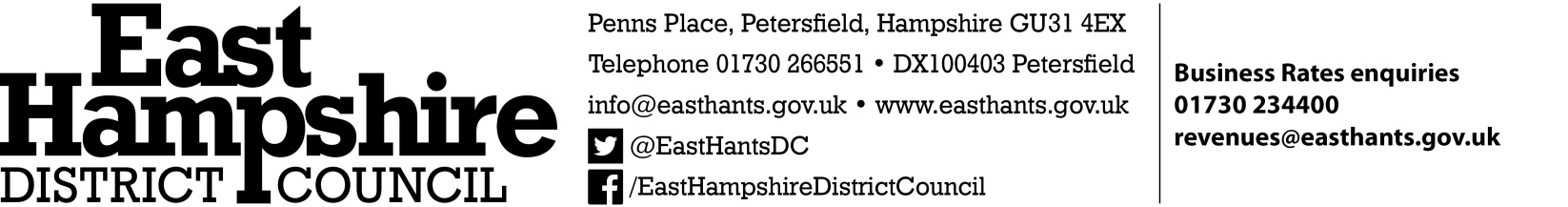                                                                                               17/02/2017Dear Sir/MadamRe: Application for Small Business Rate ReliefProperty: If you wish to apply for small business rate relief, please read the notes, complete the application and send back as soon as possible.Part 1 - a) Name: Telephone Numbers		            Fax No..…………………….Home……………………….		Business……………………	            Email Address ……………………………….Mobile………………………		Part 2 - a) Please give the full address of the property for which small business rate relief is sought, ……………………………………………………………………………………………………………………………………………………………………………………………………………...………………………………………………………………………………………………………………………………………………………………………………………………………………Date relief to commence…………………………….Rateable Value £					Property Reference: THIS FORM MAY SAVE YOU MONEYb) Please provide the full address of any other business property which you occupy in ;Please continue on a separate sheet if necessaryPart 3 - Declaration;I can confirm that the properties listed are the only business properties in  occupied by Signature of ratepayer        Or person authorised to sign   …………………………………………Print Name ………………………………………………………………Capacity in which signed     ……………………………………………Date ………………………...        Notes     All business properties in  occupied by the ratepayer must be listed.  It should be noted that, for any particular day, the billing authority will disregard the ratepayer’s occupation of any additional business property in  where;-Its rateable value shown in the local non-domestic rating list (2017) for that day is not more than £2,899; andThe aggregate rateable value on that day of all the properties the                                                           ratepayer occupies in England is not more than £27,999 (where the property for which the relief is sought is situated in Greater London) or £19,999 (where the property for which the relief is sought is situated outside Greater London).   The application must be signed by the ratepayer or person authorised to sign on behalf of the ratepayer.  This means, where the ratepayer is;-a partnership, a partner of that partnership;a trust, a trustee of that trust;a body corporate, a director of that body, and in any other case, a person duly authorised to sign on behalf of the ratepayer  This application will remain in force until further notice unless  your circumstances change i.e. you move or occupy an additional property/properties - you must inform this office so the relief can be recalculated.More information can be obtained regarding this relief and other relief’s available at www.mybusinessrates.gov.uk or www.easthants.gov.uk/businessratesWarning – it is a criminal offence for a ratepayer to give false information when making an application for small business rate relief                                    The OccupierName;Address;Enquiries to:Direct Line:Our Ref:Your Ref:e-mail addressRevenues Team01730 234159 or 234143revenues@easthants.gov.ukAddressAddressBilling AuthorityBilling AuthorityBilling ReferenceBilling ReferenceRateable ValueRateable Value